PRESSEMITTEILUNGWeltpremiere von Markus Imhoofs DokumentarfilmELDORADOim Wettbewerb der Berlinale (außer Konkurrenz)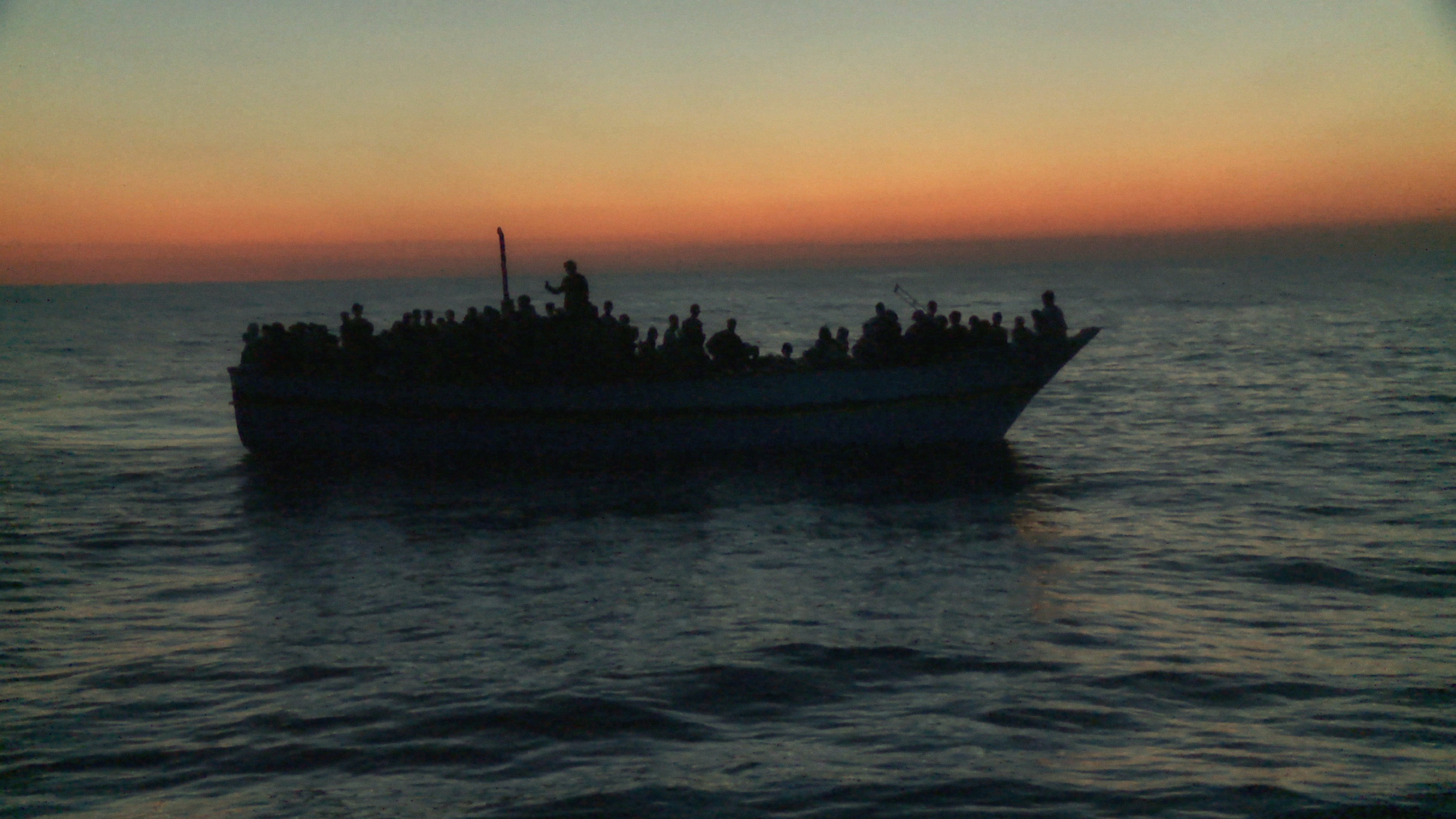 Auf der Suche nach einem Ausweg: ELDORADO von Markus Imhoof (Foto: Peter Indergand, Majestic/zero one film)Berlin, den 15.1.2018Sehr geehrte Damen und Herren, 	liebe Kolleginnen und Kollegen,wir freuen uns, dass ELDORADO, der neue Film des preisgekrönten Dokumentarfilm-Regisseurs Markus Imhoof, seine Weltpremiere im Wettbewerb (außer Konkurrenz) der 68. Internationalen Filmfestspiele Berlin (15. bis 25. Februar) feiern wird.Über den Film:„Das einzige, was uns am Ende bleibt, sind Erinnerungen, die auf Liebe basieren.“Es ist eine solche Erinnerung, die den preisgekrönten Regisseur Markus Imhoof sein Leben lang begleitet hat: Es ist Winter, die Schweiz ist das neutrale Land inmitten des Zweiten Weltkriegs und Markus Imhoofs Mutter wählt am Güterbahnhof ein italienisches Flüchtlingskind aus, um es aufzupäppeln. Das Mädchen heißt Giovanna – und verändert den Blick, mit dem der kleine Markus die Welt sieht.70 Jahre später kommen wieder Fremde nach Europa. Markus Imhoof hat Giovanna nie vergessen, hat ihre Spuren verfolgt und in ihrem Land gelebt. Nun geht er an Bord eines Schiffes der italienischen Marine, es ist die Operation „Mare Nostrum“, in deren Verlauf mehr als 100.000 Menschen aus dem Mittelmeer gezogen werden. Mit den Augen des Kindes, das er damals war, spürt er den Fragen nach, die ihn seit jeher umtreiben.Markus Imhoof erzählt nach seinem herausragenden und u.a. mit dem Deutschen Filmpreis ausgezeichneten Kinoerfolg MORE THAN HONEY erneut eine sehr persönliche Geschichte, um ein globales Phänomen erfahrbar zu machen. Seine Fragen nach Menschlichkeit und gesellschaftlicher Verantwortung in der heutigen Welt führen ihn zurück zu den Erlebnissen seiner Kindheit und seiner ersten Liebe.ELDORADO ist eine schweizerisch-deutsche Produktion von zero one film, Thelma Film und Ormenis Film, produziert von Thomas Kufus (GERHARD RICHTER PAINTING, MORE THAN HONEY, DER STAAT GEGEN FRITZ BAUER) und Pierre-Alain Meier (MORE THAN HONEY). Der Film entstand in Co-Produktion mit dem Schweizer Radio und Fernsehen, SRG SSR und dem Bayerischen Rundfunk, gefördert mit Mitteln von BKM, Filmförderungsanstalt und FilmFernsehFonds Bayern sowie von Bundesamt für Kultur (BAK), Cinéforom und Loterie Romande, Zürcher Filmstiftung, Kulturfonds Suissimage, Marlies Kornfeld, Volkart Stiftung, Ernst Göhner Stiftung, Werner Merzbacher, UBS Kulturstiftung, Succès Passage Antenne und Succès Cinéma.Majestic Filmverleih wird ELDORADO am 26.04.2018 in die deutschen Kinos bringen. Den Weltvertrieb hat Films Boutique übernommen.Erste Pressematerialien zum Film finden Sie unter www.presse.majestic.de. Bei Rückfragen oder Interviewwünschen können Sie sich jederzeit an die betreuende Presseagentur LimeLight PR wenden. Pressekontakt:LimeLight PRPetra Schwuchow, Martin Wieandt & Caroline SchöpsBergmannstraße 103, 10961 BerlinTel. 030 / 263 96 98 - 0, Fax 030 / 263 96 98 - 77Email: petra.schwuchow@limelight-pr.demartin.wieandt@limelight-pr.decaroline.schoeps@limelight-pr.de